Проект «Пасха» в средней группе.Вид проекта: творческо-информационный.Продолжительность проекта: краткосрочный – с 13.04 по 17.04 2020.Участники проекта: дети , воспитатели, родители.Актуальность.Всем известно, что впечатления детства глубоки, неизгладимы в памяти человека. Народная культура является действенным средством познавательного, нравственного и эстетического развития детей. Русский народ не должен терять своего нравственного авторитета. Мы не должны забывать о своем культурном прошлом. Знакомя детей с народными обрядовыми праздниками, тем самым приобщаем их к общечеловеческим нравственным ценностям. Общение с народной культурой облагораживает, делает человека мягким, чутким, добрым, мудрым.Пасха - самый радостный и большой праздник христиан. Празднование Пасхи стало уже традицией. Мы решили познакомить детей с народными праздниками, так как именно дошкольный возраст является благоприятным периодом для приобщения детей к истокам русской народной культуры, способный возродить преемственность поколений, передать нравственные устои, духовные и художественные ценности.Постановка проблемы: узнать о традициях празднования Пасхи в России, Мордовии, как родителям совместно с детьми можно подготовить и провести семейный праздник Пасхи.Цель проекта: Приобщение дошкольников к истокам русской народной культуры через организацию различных видов детской деятельности.Задачи:Развивать познавательную активность, любознательность детей через знакомство с историей и традициями православного праздника.Прививать уважение и любовь к православным традициям своего народа, воспитывать нравственные и эстетические чувства.Сидим дома, привлечь родителей в воспитательно-образовательный процесс дистанционно.План.13.04. Понедельник «Вербное воскресенье».1. Беседа о празднике Пасха, о праздновании Вербного воскресенья.Цель: познакомить детей с историей и смыслом главного праздника христианства Пасхой, чтобы наши дети по больше знали о русских народных праздниках, умели отмечать их так, как того требуют обычаи; помочь детям в освоении понятий собственной национальной культуры, которая базируется на православных ценностях.(предложить посмотреть видео)https://youtu.be/id6UrJpGVmU2. Рассматривание иллюстраций и веточек вербы, рассказ о традициях вербного воскресения.Цель: дать представление о праздновании Вербного воскресенья, народных традициях.3. Рисование веточек вербы https://youtu.be/Q-fgrp4BO0Y4. Игра – забава «Катание яиц навстречу друг другу».( Игра проводится на полу, двое игроков становятся друг против друга и катят яйца навстречу друг другу).14.04. Вторник «Православные храмы».1. Продолжить беседу о праздновании Пасхи, рассказать о православных храмах нашего поселка.2. Рассматривание иллюстраций Никольского храма.http://www.nfhram.ru/blagochinie/nikolskiy-hram-g-naro-fominsk3. Рисование. Нетрадиционный способ рисования ватными палочками «Украсим пасхальное яйцо». Цель: создание условий для формирования навыков декоративно- прикладного рисования, путём овладения росписи яиц.4. Игры малой подвижности: «В какой руке яйцо?»15.04. Среда «Пасхальное яичко».1. Беседа «Почему мы красим яйца на Пасху».Цель: побеседовать с детьми о том, зачем мы красим яйца на Пасху, познакомить детей с пасхальной атрибутикой - разноцветные яйца: крашенки, писанки, объяснить в чем отличие крашенки и писанки, рассказать, как красили яйца в старину, чтобы получались яйца разного цвета. 2. Лепка яиц из соленого теста и раскрашивание пасхальных яиц. http://yasno-solnishko.ru/detki-3-5-let/kak-my-delali-yajtsa-iz-solyonogo-testa.html 3. Дидактическая игра: «Найди пару», «Найди отличия» http://pesochnizza.ru/wp-content/uploads/2016/03/najdi-otlichija-igry-paska.jpg16.04. Четверг «Пасхальные куличи». 1. Беседа на тему «Как украсить стол на пасху». 2. Рассматривание иллюстраций пасхальных куличей. 3. Семейное фото «Сладкий стол с праздничным куличом». 4. Раскраски на тему «Пасха - светлое Христово воскресение».17.04. Пятница «Пасхальные традиции». 1. Беседа о пасхальных традициях.Цель: рассказать детям о том, что Пасха, день Воскресения Христова - самый главный праздник Православной Церкви. Именно в нем заключается основной смысл Православной веры - сам Бог стал человеком, умер за нас и, воскреснув, избавил людей от власти смерти и греха. Пасха - это праздник праздников; вызвать интерес и желание узнавать новое о православных праздниках. 3. С/р игра «Пасху встречаем в гости всех мы приглашаем»Достигнутые результаты: по окончанию проекта дети узнали о Празднике Светлой Пасхи, ее обычаях и традициях. Осознали значимость праздника. Научились организовывать пасхальные и русские народные игры, а главное продолжали получать знания, находясь дома на самоизоляции.ПриложениеДомашние задание на тему: «Как мы готовимся к празднованию Пасхи»Семья Годяйкиных приготовили поделку из природного материала: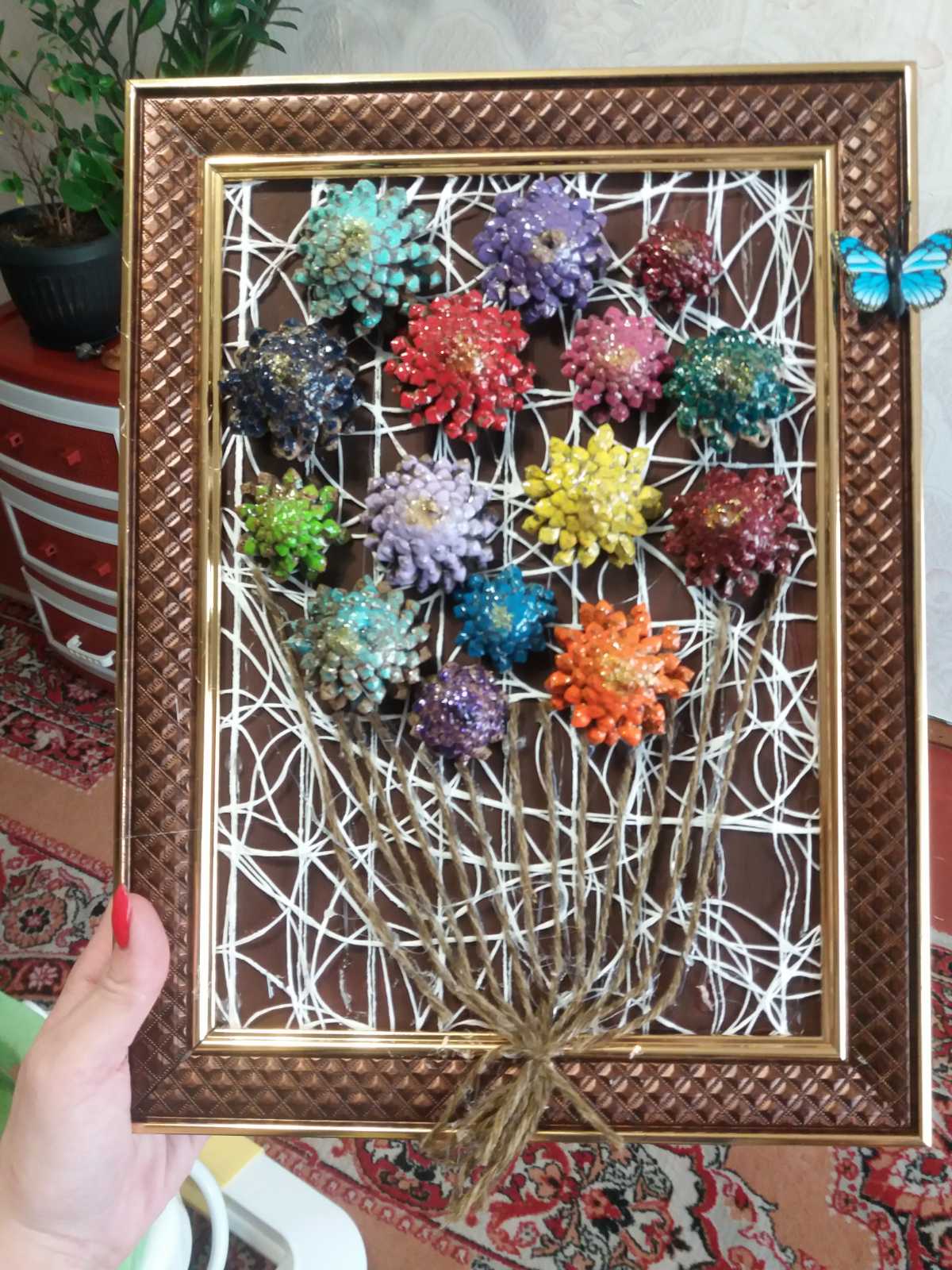 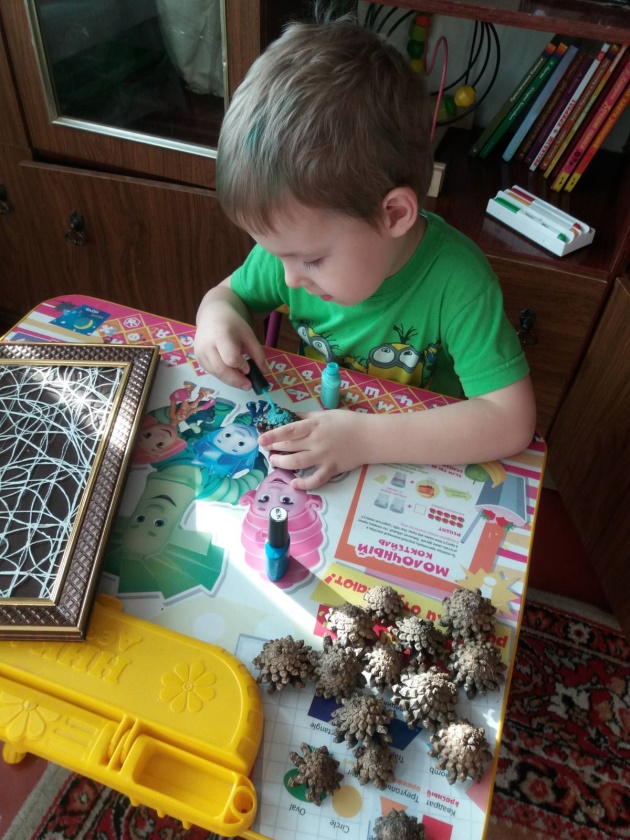 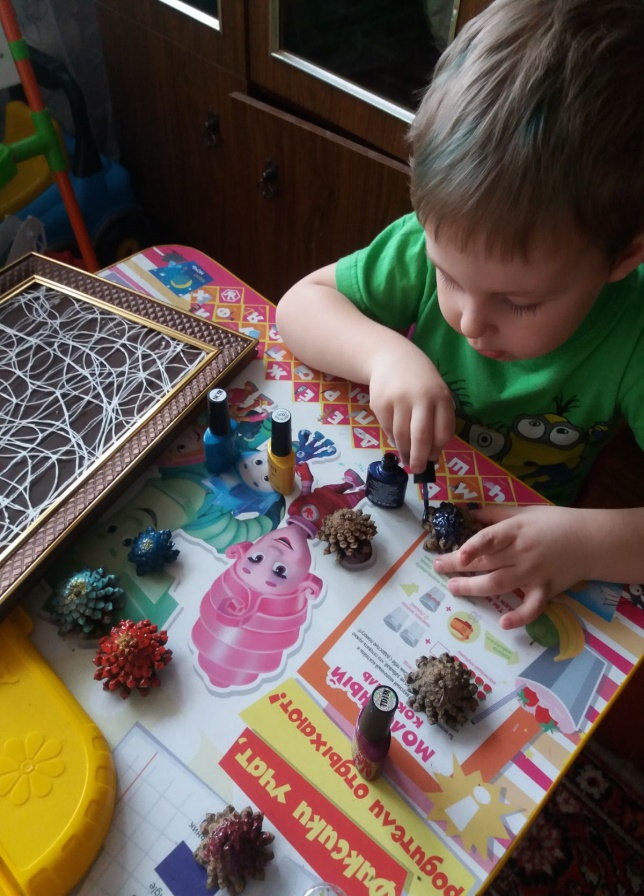 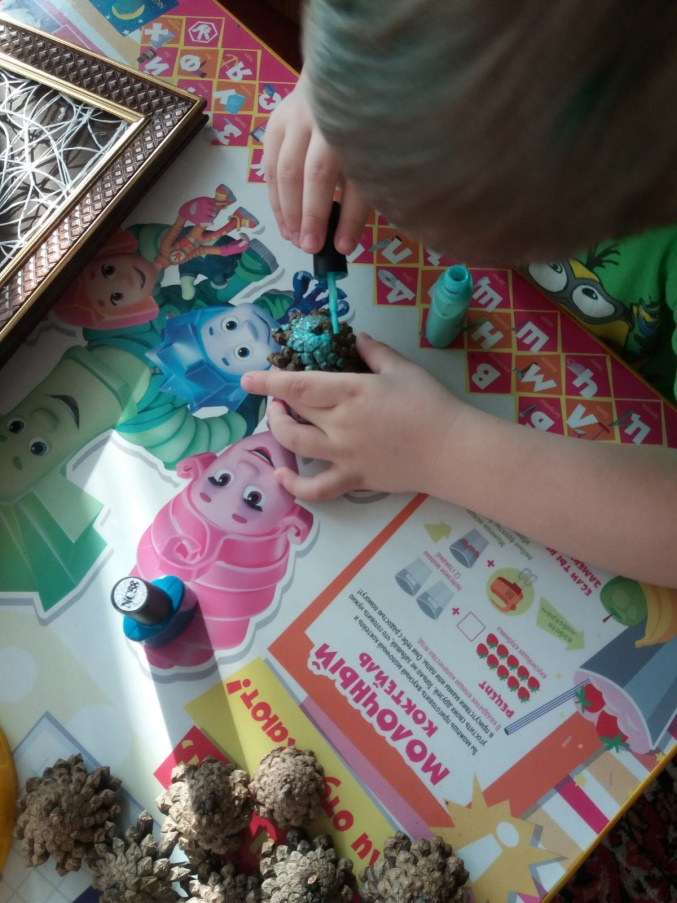 Вот как готовятся к пасхе семья Ангелины Казаковой: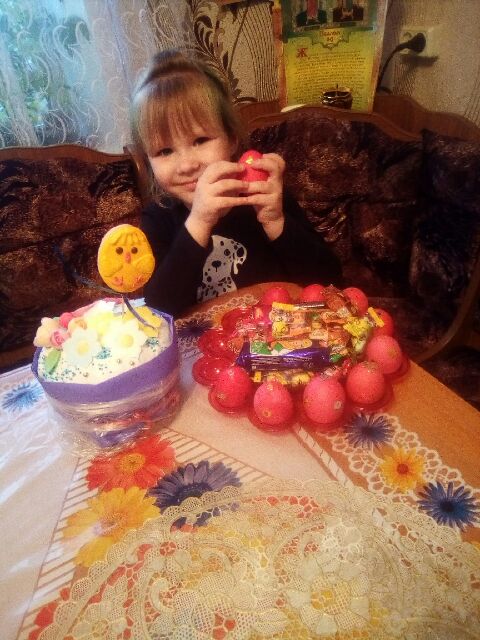 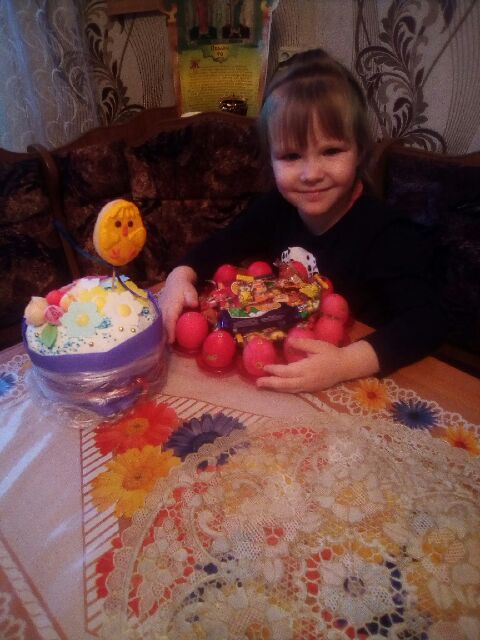 Дима Чувашов вместе с мамой пекут вкусные куличи: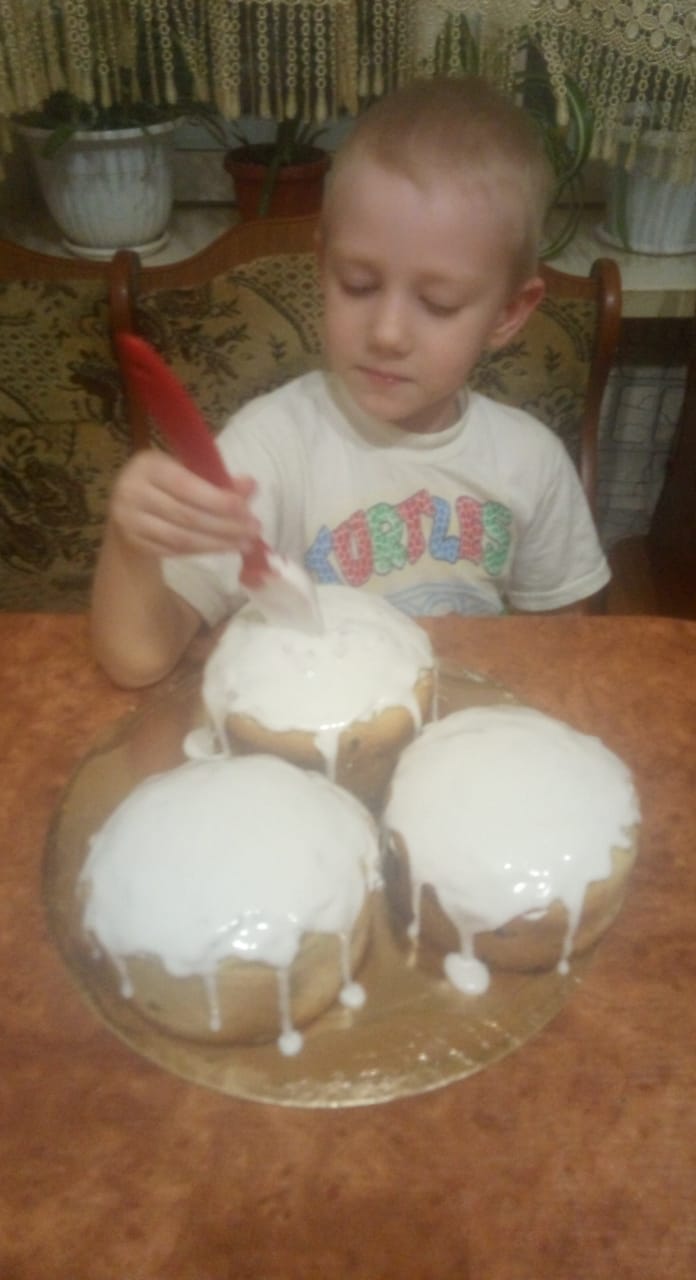 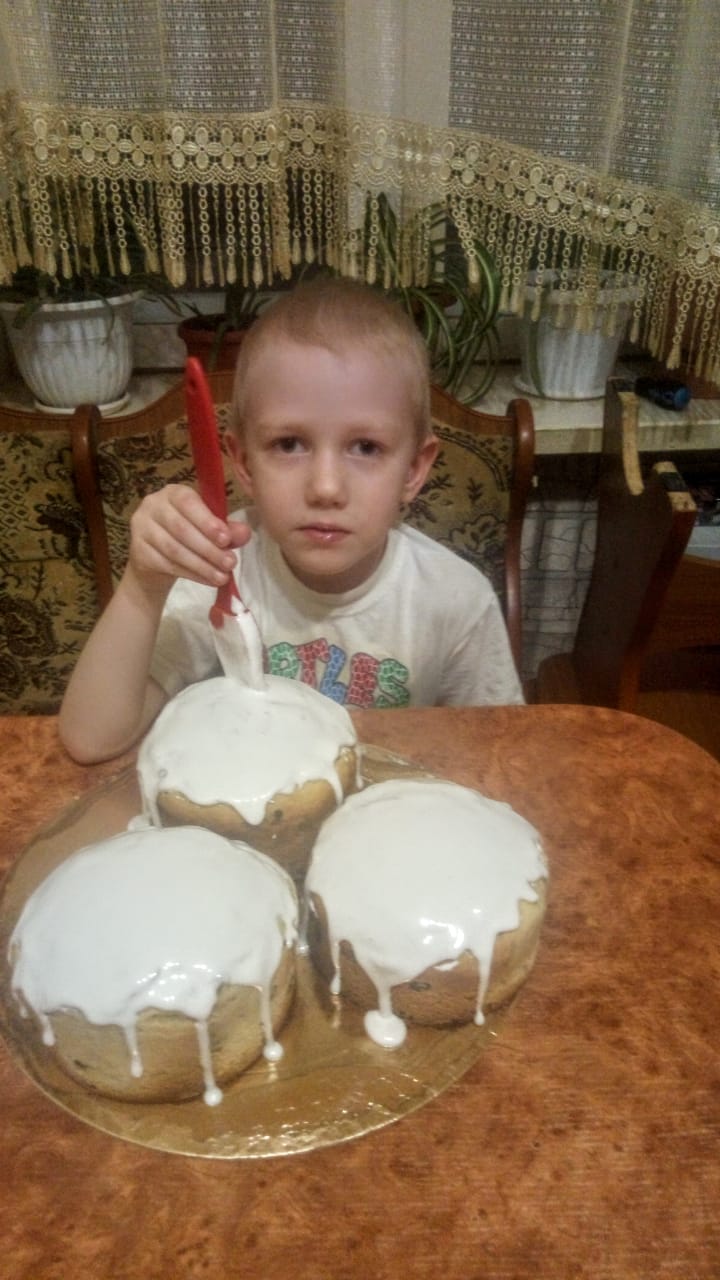 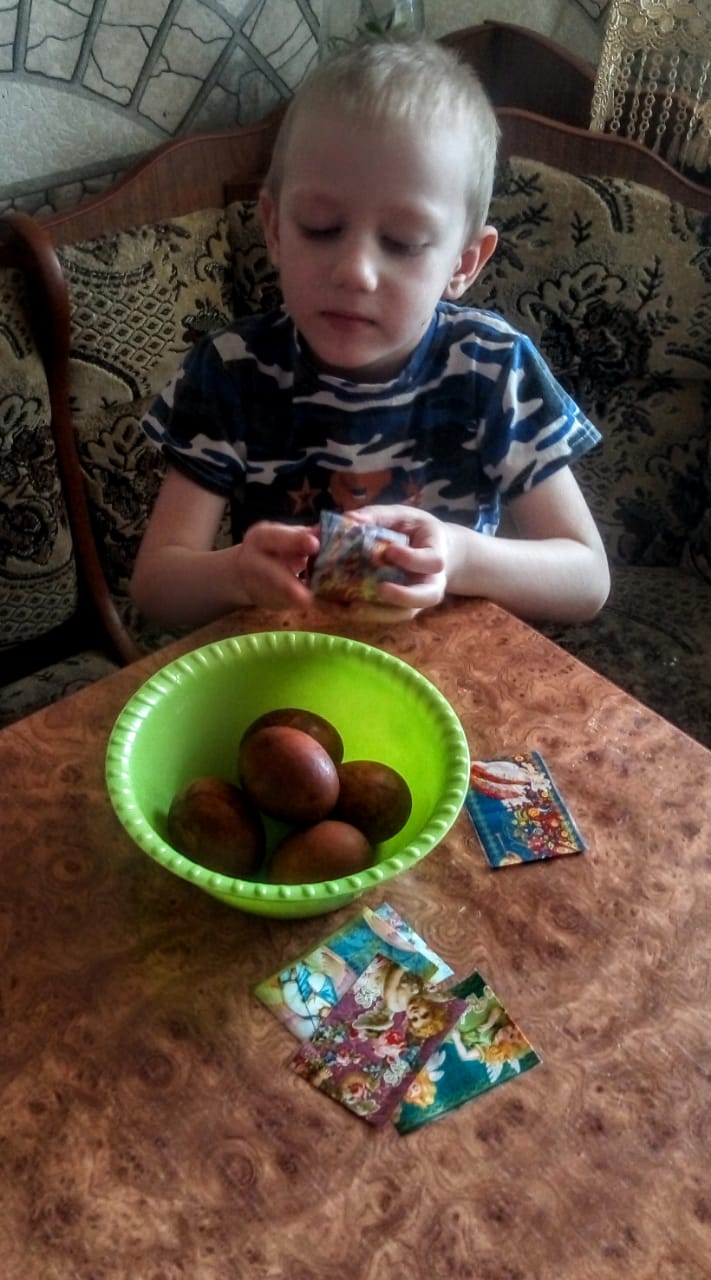 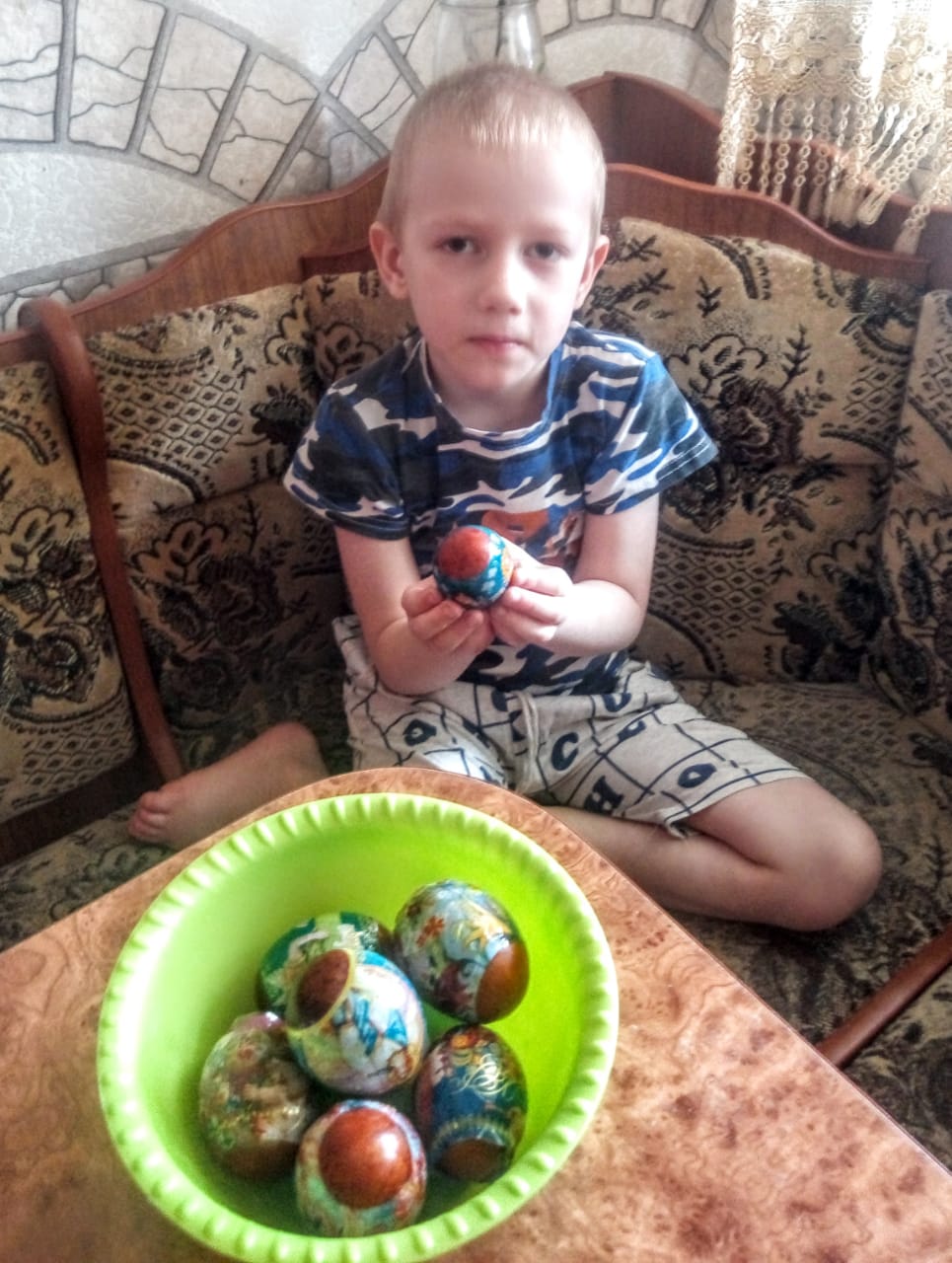 А также с помощью пластилина приготовили картины: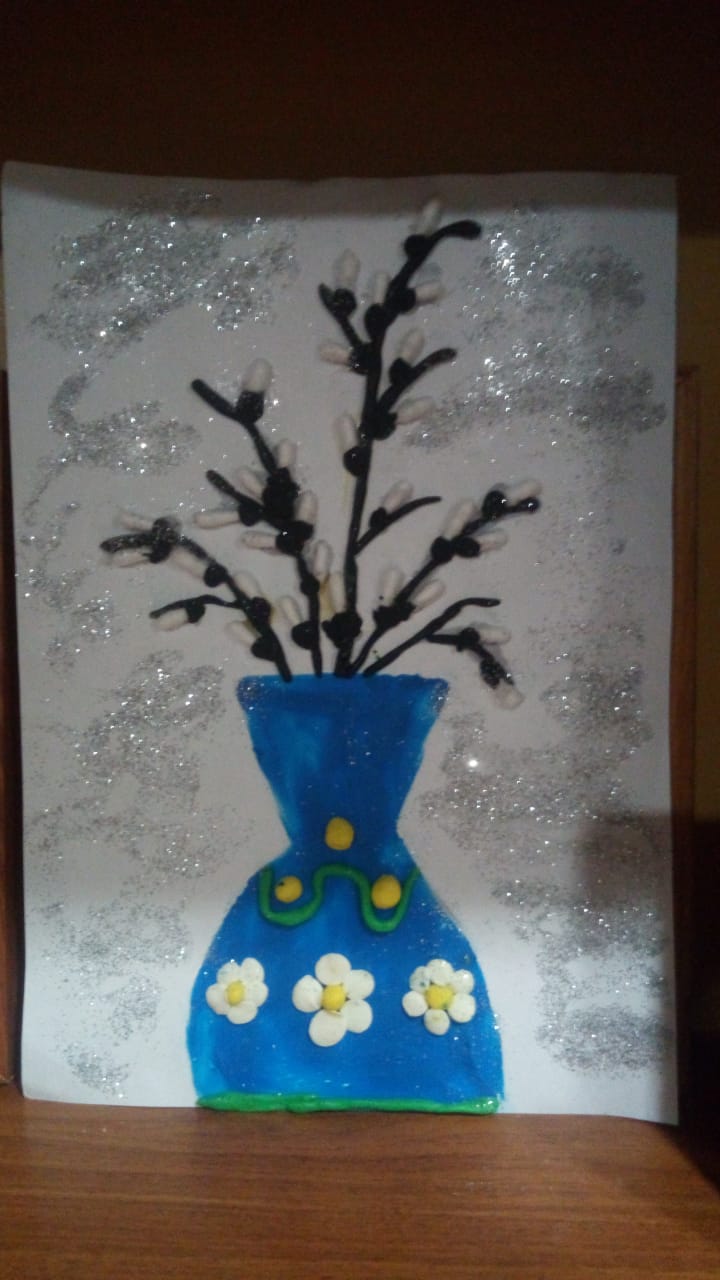 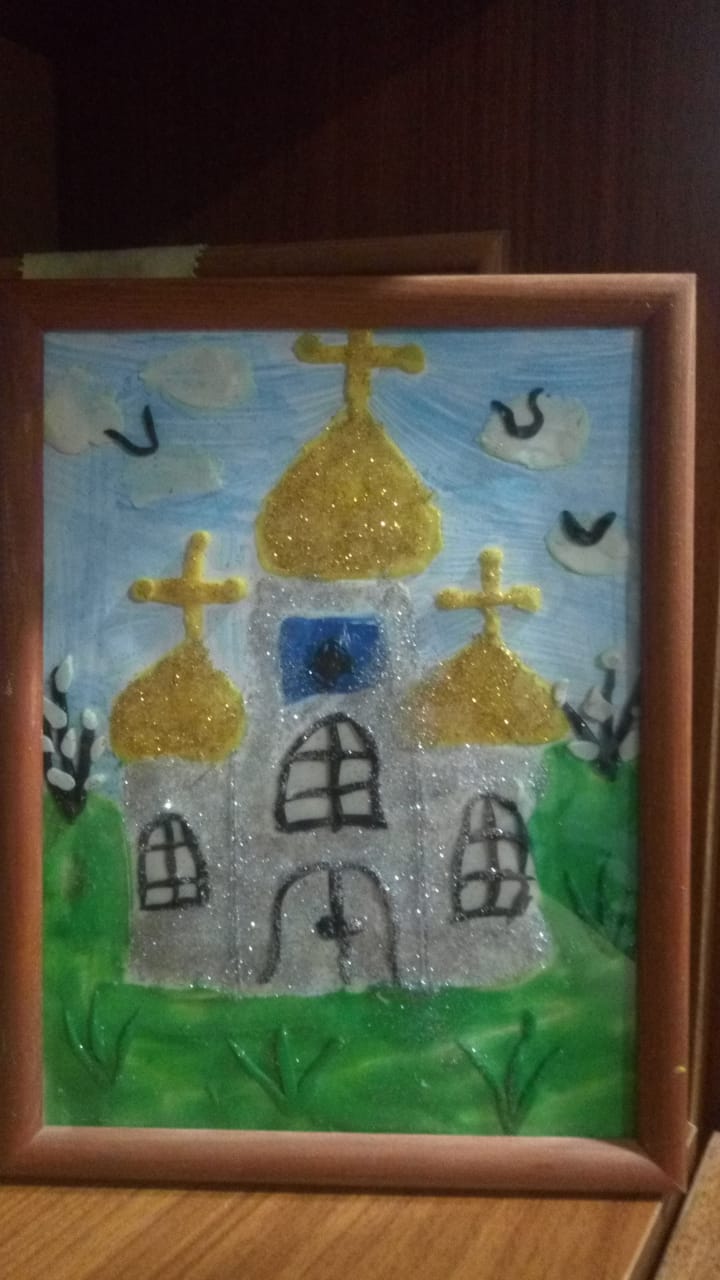 Наумкин Сева: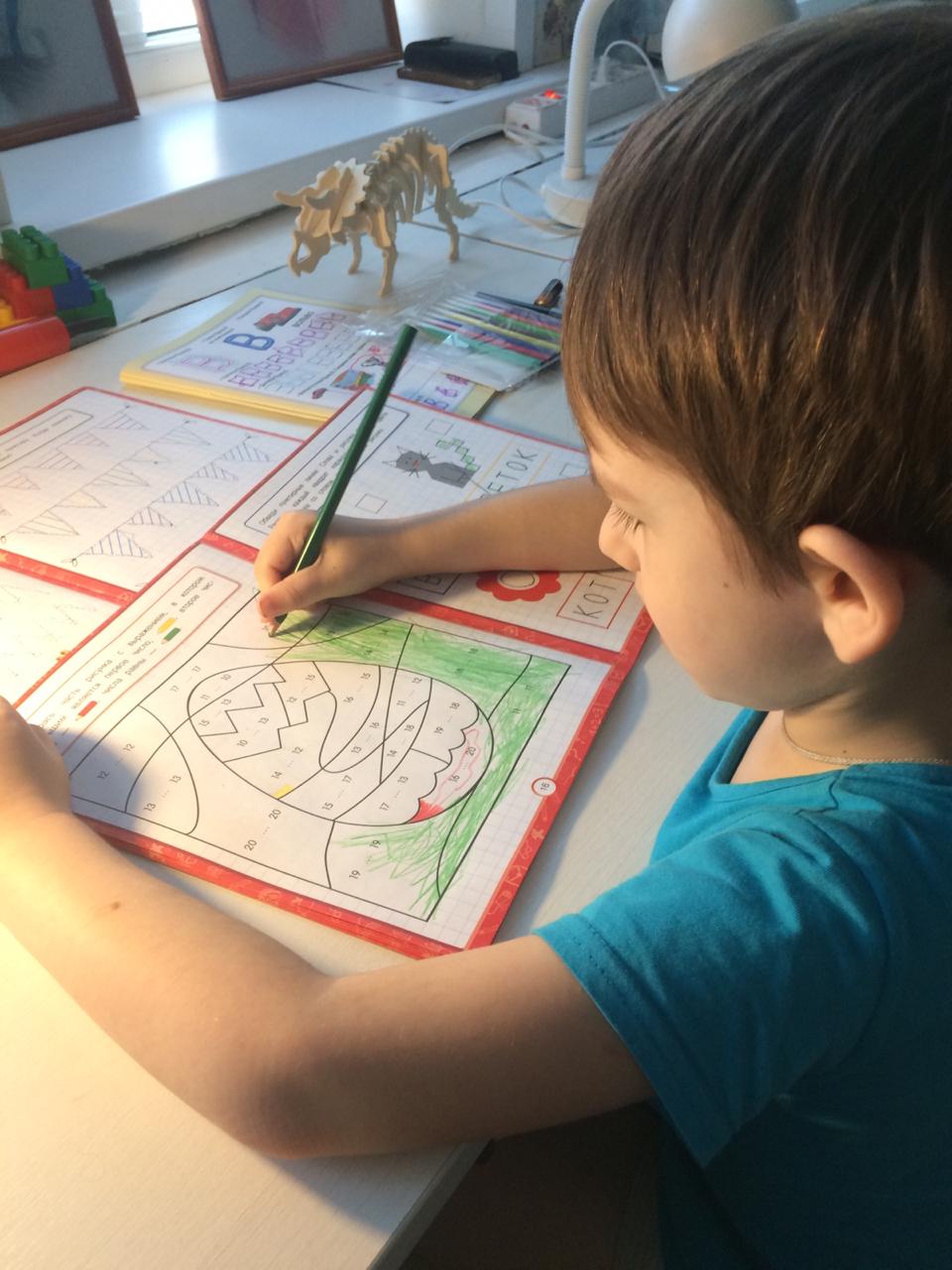 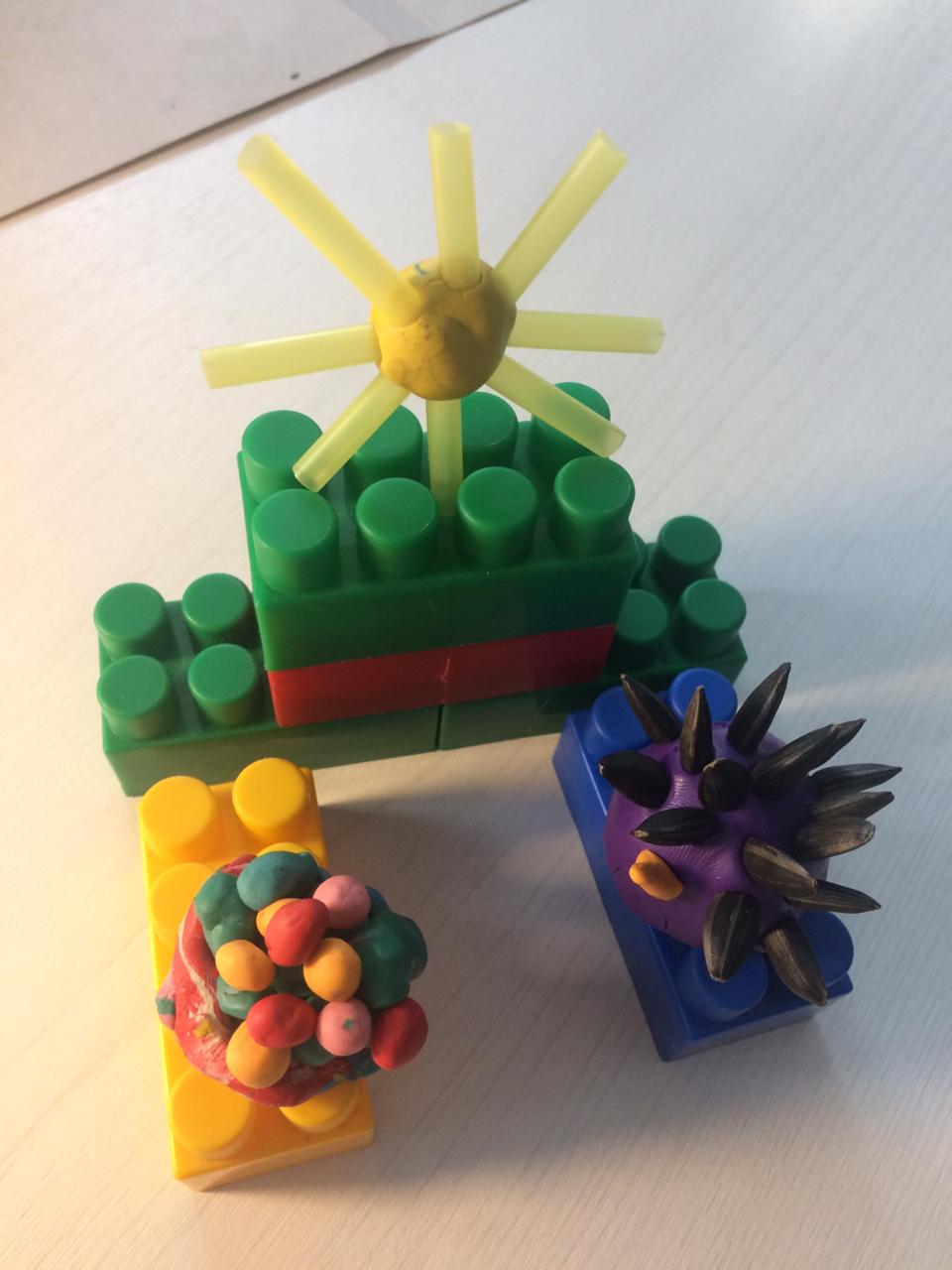 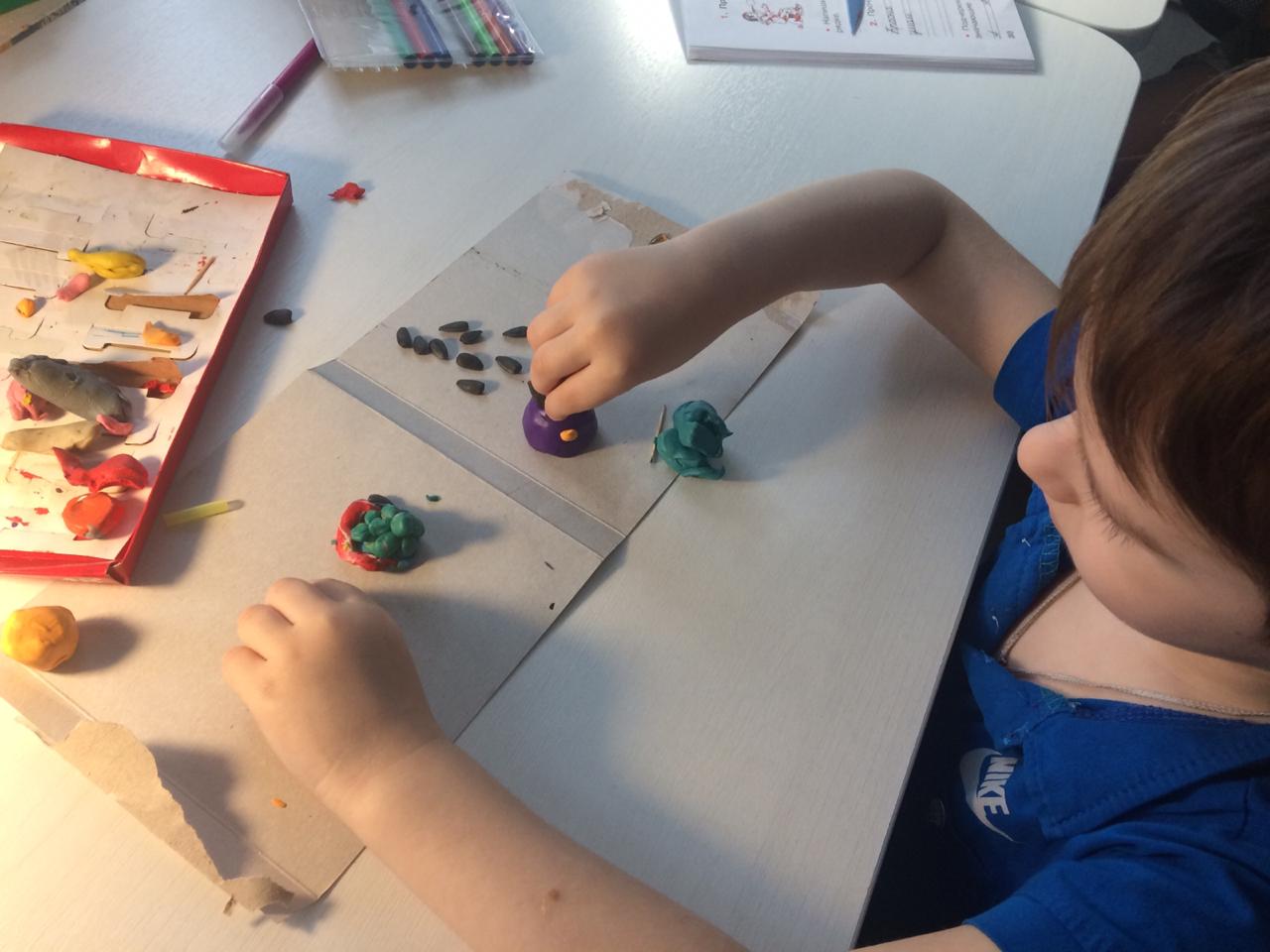 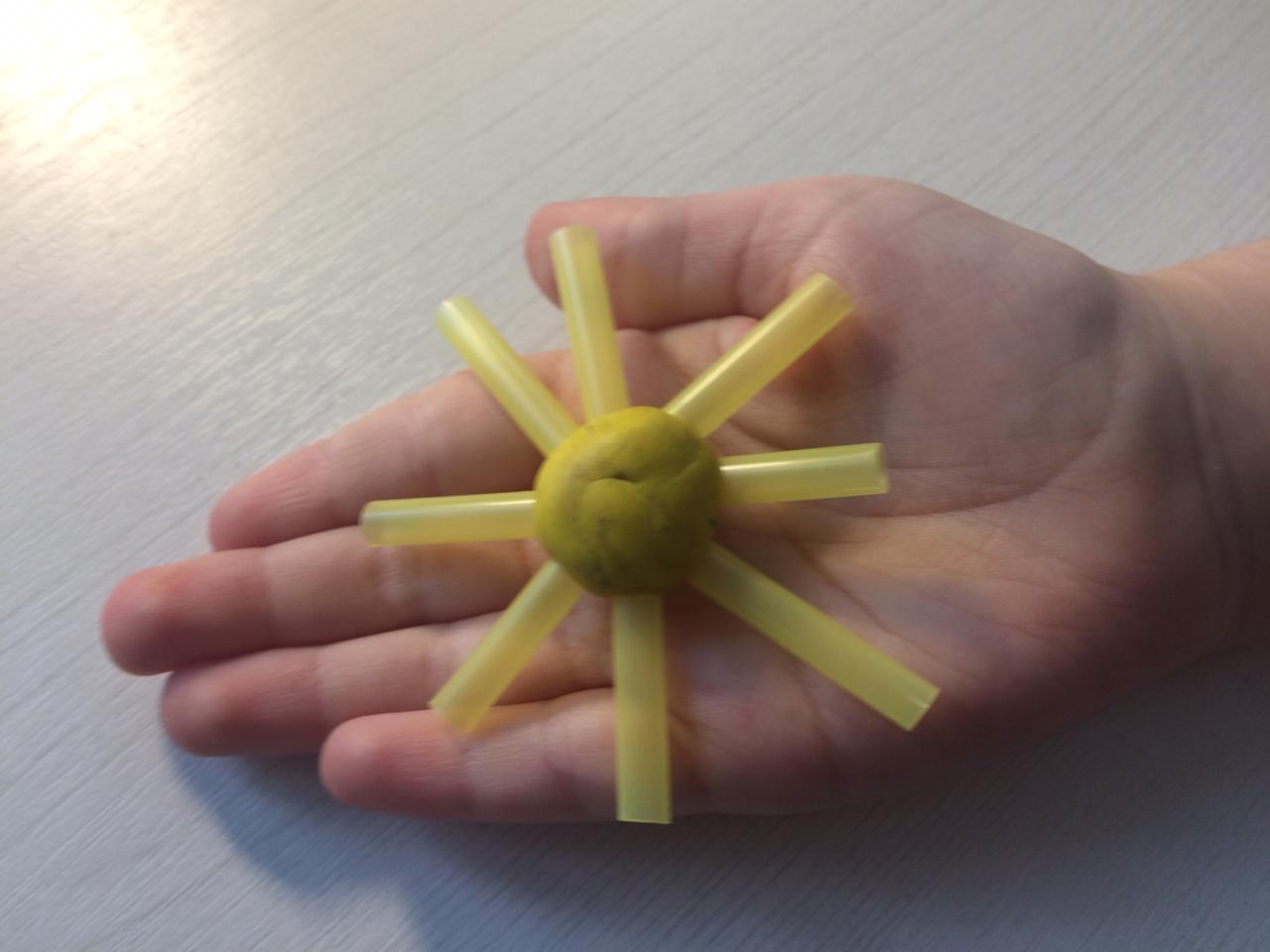 